CURRICULUM VITAE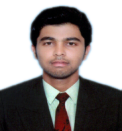 MOHAMMED Civil Draughtsman / Interior Designer Email ID mohammed-389853@2freemail.com   Career Objective: 	To develop my skills and experience at a company where I can earn good knowledge and experience in my field of interest and profession, i.e. the field of civil draughtsman and Interior Designer work.Job Role and Responsibilities:5+ years of experience in Construction and Fit-Out Industry.Hands on experience and strong understanding of software AutoCAD, 3Dx Max, Photoshop and V-Ray.Quick learner and eager to learn new design and concepts.Effective time Managements skills and ability to meet client deadline.WORKING EXPERIENCE (Total of 5+ Years Experience):Position: AutoCAD Civil Draughtsman (2015-2018)Company: Solera LLC - DubaiProjects:E Plus International Medical Centre (Abu Dhabi).Emirates Flights Training Organization Facilities (Dubai).Dog Kennel, Dubai Police (Dubai).IBN Battuta Mall (Dubai).Role encompasses working on preparing shop drawings for the following:Preparing 2D Drawings of IPS System (Cladding & Panelling)2D & 3D Shop Drawings of Cubicles, Wall Accessories & Lockers (HPL)Extensive experience in Designing Floorings (Pattern and Water-Jet).Preparing 2D & 3D Drawings for kitchen cabinets and counter tops.Preparing BOQ and Site Measurements.			Preparation, Modification of Shop Drawings and Obtain approval from consultant.Making Coordination Drawings & Shop Drawing revise as per site condition.Position: AutoCAD 2D and 3D Architectural Draughtsman (2012-2015)Company: K.G.N Engineering, Hyderabad, IndiaProjects:Venkateshwara Towers (Residential Apartments) in India.Role encompasses:Preparing 2D & 3D Architectural and Interior Drawings,Decorative Wall Paneling with special Finishes like Wood, Gypsum, Glass, Stone & Marble.Supervision Building Façade & External Elevations works.Design & supervision soft & hard Landscaping Detailed Works.Daily site visits to supervise the ongoing constructions.Coordination weekly meetings with different sub-contractors & material suppliers.Material Selections with the client approvals.Education Qualification:Bachelor of Science         Osmania University, IndiaTechnical Qualification:AutoCAD Certificate  – Autodesk Authored InstituteComputer Aided Drafting and Designing AutoCAD 2D & 3D Drafting and Designing3Ds Max & V Ray	Computer skills:Photo shop designing MS Excel/ MS Word/ MS Power Point Data EntryWindows Strengths:Good Communication Skills.Willingness to learn.Attentive to detailStrong team-playing skillsSelf Confidence.Personal Profile:Date of Birth 	     : 17th of March 1991Languages           	: English, Urdu, Hindi & TeluguMarital Status      	: SingleNationality          	: Indian Religion 	             : Muslim